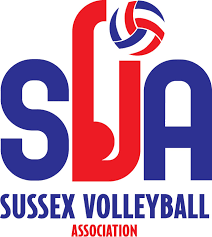 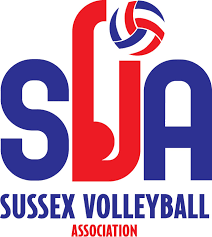 CLUB DETAILS - Name of Club:  Club Contacts: TEAM DETAILS - HOME GAME DETAILS – REGISTRATION FEES - The entry fee to the 2023/24 league will be:Team with adults and juniors - £100 (£50 entry + £50 player registration).Team with ONLY juniors - £50.Registration fees are payable to Sussex Volleyball Association via bank transfer (please see NEW details below). Lloyds BankSussex Volleyball AssociationSort Code:		30-99-50Account No.:	54266068Please send this completed entry form and confirmation of bank transfer via email to the treasurer and fixtures secretary (treasurer@volleyballsussex.co.uk, fixtures@volleyballsussex.co.uk). TO ENTER THE 2023/24 LEAGUE, YOU MUST COMPLETE THIS FORM AND TRANSFER THE ENTRY FEE BY 7/7/2023.EXTRA INFORMATION:As discussed at the SVA AGM, the SVA will be increasing their presence on socail media. Please let us know some information about your club so we can use that for the new social sites.Thank you!Day and time of regular training:Location of training sessions:Contact (if someone would like to reach out to your club):Website URL (if applicable):Team NameDivision of Entry Team Secretary (TS)TS Phone Number TS Email Estimated No. of players in teamTeam Name Location of Home Game Day of Home Game Warm-up Time Match Start Time